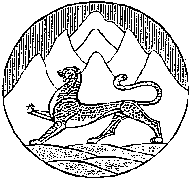 АДМИНИСТРАЦИЯ МЕСТНОГО САМОУПРАВЛЕНИЯ МУНИЦИПАЛЬНОГО                        ОБРАЗОВАНИЯ  ДИГОРСКИЙ РАЙОН   РЕСПУБЛИКИ                                           СЕВЕРНАЯ ОСЕТИЯ-АЛАНИЯ                ГЛАВА АДМИНИСТРАЦИЯ МЕСТНОГО САМОУПРАВЛЕНИЯ                    МУНИЦИПАЛЬНОГО ОБРАЗОВАНИЯ ДИГОРСКИЙ РАЙОН ПОСТАНОВЛЕНИЕот 19.12.2017 г.                      № 348                                 г.Дигора	Об организации дежурства в нерабочие           праздничные дни по Дигорскому району            с 31декабря 2017 г.  по 8 января 2018 г.	 В целях своевременного принятия решения в случае возникновения нештатных ситуации и для оперативного их решения                                               п о с т а н о в л я ю:1.Организовать круглосуточно дежурство в нерабочие праздничные дни сотрудников администрации в соответствии с графиком и согласно трудового кодекса РФ компенсировать им сверхурочную работу.2.Установить следующие периоды дежурства в нерабочие праздничные дни:с 9-00 часов нерабочего праздничного дня до 9-00 часов следующего за нерабочим праздничным днем.3.Утвердить прилагаемый график дежурства сотрудников администрацииместного самоуправления Дигорский район.4.Контроль за исполнение настоящего постановления возложить на заместителя Главы администрации местного самоуправления Дигорский район Корнаева Т.А.Глава администрации	М.Дз. Кодзасовместного самоуправления МО Дигорский район                                                                                                                                                                                  Глава АМС МО Дигорский район                                                                                                                                                                                 _______________М.Дз. Кодзасов                                                                                                                                                                                          «___»__________2017 года.                                                                                                График  дежурства                                                     сотрудников АМС МО Дигорский район на новогодние праздничные дни                                                                             с 31 декабря 2017 г. по 8 января 2018 года.                                                                                                                                                                                                                                       Глава АМС МО Дигорский район                                                                                                                                                                                                                                       _______________М.Дз. Кодзасов                                                                                                                                                                                                                                       от 19.12.2017 года.	ГРАФИК  ДЕЖУРСТВА                                                                                                                                                                                                                                                                                сотрудников АМС МО Дигорский район на центральной площади г.Дигора с 31 декабря 2017г.                                                                                                              по 2 января 2018 г.№№п/п    Ф.   И.   О.     Занимаемая  должностьДеж.телефонСотовый телефонДатадежурстваВремя дежурстваподпись1.Гуцаева А.С.Гамаев Г.П.Главный специалист орготделаНачальник отдела архитектуры и строительства90-9-668 988 838 08 098 919 424 62 9431.12.2017  31.12.2017-1.01.2018 9-00-18-0018-00-9-002.Байсонгурова А.К.Коцкиев С.Э.Зам. нач. мобилизационного отделаГлавный специалист юридического отдела90-9-668 919 424 62 948 918 702 34 44 1.01.2018   1.01- 2.01.  2018 9-00-18-0018-00-9-003.Икаева Л.С.Тасоев М.Зам. нач. отдела соц. экономического развития Зам. нач. муниципальных услуг90-9-668 918 701 94 018 989 130 09 28 2.01.2018   2.01-3.01.  20189-00-18-0018-00-9-004.Етдзаева А.Т.Дзагуров И.А.Зам. нач. отдела ГО   ЧСЗав. хоз. частью90-9-668 928 493 41 778 918 820 41 31 3.01.2018 3.01- 4.01. 2018 9-00-18-0018-00-9-005.Газалова А.Б.Золоев Р.А. Главный специалист отдела  ГО ЧСНач. отдела соц. экономического развития90-9-668 91942092958 918 835 09 05 4.01.2018   4.01- 5.01.  2018 9-00-18-0018-00-9-006.Балоева З.С.Уруймагов А.Б.Зав. приемной администрации ГлавыНач. отдела по делам молодежи90-9-668 963 179 10 85 8 918  830 17 50 5.01.2018   5.01- 6.01.  2018 9-00-18-0018-00-9-007.Касаева Ж.К.Цаголов А.Х.Нач. отдела мун.собственностиЗам.нач.отдела по делам молодежи90-9-668 928 496 33 878 918 826 59 10  6.01.2018 г. 6.01-7.01.  2018г9-00-18-0018-00-9-008.Авсанова Д.А.Нигколов Р.И.Главный специалист отдела сельского хозяйстваГлавный специалист юридического отдела90-9-668 918 709 26 428 988 126 55 01 7.01.2018  7.01- 8.01.  20189-00-18-0018-00-9-009.Толасова Л.Ф.Тотоев А.З Нач. юридического отдела Нач. мобилизационного отдела90-9-668 918 703 91 118 918 826 59 10 8.01.2018  8.01- 9.01.  20189-00-18-0018-00-9-00№№  Ф.  И.  О.  Занимаемая должность Дежурный   телефон       Сотовый       телефон      Дата дежурства      Время дежурства  подпись1.Гагулати М.А.Золоев  Р.А.Нигколов Р.И.Зам. Главы администрацииГлавный специалист Главный специалист     90-9-66898883519638988870054089881265501 31.12.201718-00-23-002.Корнаев Т.А.Гуцаев А.Ц.Гамаев Г.П.Зам. Главы администрацииЗам.председателя Собрания представителейНач. отдела архитектуры  89288550959  89618256900  89194246294 01.01.201818-00-23-003.Цебоев А.А.Кесаев Э.А.Муриев М.Т.Зам. Главы администрацииЗам. Главы администрацииНач. отдела  ГО и ЧС  89187213098  89288604742  89631770050 02.01.201818-00-23-00